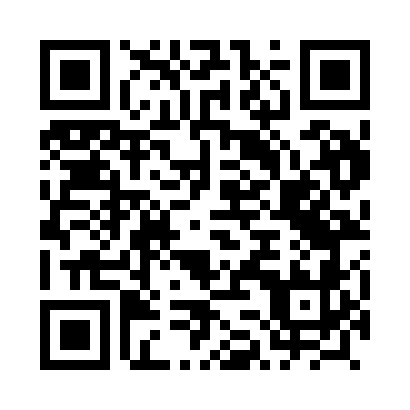 Prayer times for Przeczno, PolandMon 1 Apr 2024 - Tue 30 Apr 2024High Latitude Method: Angle Based RulePrayer Calculation Method: Muslim World LeagueAsar Calculation Method: HanafiPrayer times provided by https://www.salahtimes.comDateDayFajrSunriseDhuhrAsrMaghribIsha1Mon4:156:1912:505:167:229:182Tue4:126:1712:505:177:249:213Wed4:086:1412:495:197:259:234Thu4:056:1212:495:207:279:265Fri4:026:0912:495:217:299:286Sat3:596:0712:485:237:319:317Sun3:566:0512:485:247:339:338Mon3:536:0212:485:257:349:369Tue3:496:0012:485:267:369:3810Wed3:465:5812:475:287:389:4111Thu3:435:5512:475:297:409:4412Fri3:405:5312:475:307:429:4613Sat3:365:5112:475:317:439:4914Sun3:335:4812:465:337:459:5215Mon3:295:4612:465:347:479:5516Tue3:265:4412:465:357:499:5717Wed3:235:4212:465:367:5010:0018Thu3:195:3912:455:377:5210:0319Fri3:155:3712:455:397:5410:0620Sat3:125:3512:455:407:5610:0921Sun3:085:3312:455:417:5810:1222Mon3:045:3112:455:427:5910:1523Tue3:015:2812:445:438:0110:1924Wed2:575:2612:445:448:0310:2225Thu2:535:2412:445:468:0510:2526Fri2:495:2212:445:478:0710:2827Sat2:455:2012:445:488:0810:3228Sun2:415:1812:445:498:1010:3529Mon2:375:1612:435:508:1210:3930Tue2:335:1412:435:518:1410:42